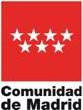 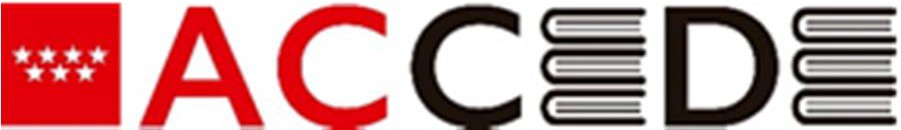 Datos del REPRESENTANTE LEGAL del alumno:DECLARA que dicho alumno/a se adhiere en el Programa Accede a partir de esta fecha y acepta todas las condiciones del programa establecidas en la Ley 7/2017, de 27 de junio de Gratuidad de Libros de Texto y Material curricular, así como su normativa de desarrollo.Y para que así conste a los efectos oportunos, firmo esta declaración en Madrid, a       de 	deFdo.:  	Nombre y apellidos del representante legal.Se consignará de forma clara y legible el número completo (con letra) del DNI/NIE del representante legal. Únicamente en el caso de extranjeros que carezcan de NIE se deberá consignar el número completo del pasaporte.Número de Identificación del AlumnoNombre y apellidos (1)Nombre y apellidos (1)Nombre y apellidos (1)Documento de identificación (DNI./N.I.E./Pasaporte) (2)Documento de identificación (DNI./N.I.E./Pasaporte) (2)Documento de identificación (DNI./N.I.E./Pasaporte) (2)Documento de identificación (DNI./N.I.E./Pasaporte) (2)Documento de identificación (DNI./N.I.E./Pasaporte) (2)Documento de identificación (DNI./N.I.E./Pasaporte) (2)Documento de identificación (DNI./N.I.E./Pasaporte) (2)Documento de identificación (DNI./N.I.E./Pasaporte) (2)DomicilioMunicipioProvinciaCódigo PostalNombre del ALUMNONombre del ALUMNONombre del ALUMNONombre del ALUMNONombre del ALUMNONIA del Alumno (3)NIA del Alumno (3)Matriculado en el CentroMatriculado en el CentroMatriculado en el CentroMatriculado en el CentroMatriculado en el CentroCódigo de CentroCódigo de Centro